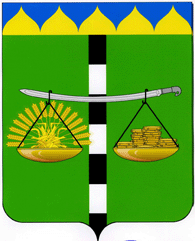 СОВЕТ БЕЙСУГСКОГО СЕЛЬСКОГО ПОСЕЛЕНИЯ ВЫСЕЛКОВСКОГО РАЙОНА14 сессия 4 созываРЕШЕНИЕ    от 29 октября  2020 года                                                                               № 3/57поселок БейсугО передаче отчета о поступлении и расходовании средств местного бюджета, выделенных территориальной избирательной комиссии  Выселковская на подготовку и проведение выборов главы Бейсугского  сельского поселения Выселковского района для опубликовании в газете «Власть Советов»Рассмотрев представленный территориальной избирательной комиссией Выселковская отчет о поступлении и расходовании средств местного бюджета, выделенных территориальной избирательной комиссии Выселковская на подготовку и проведение выборов главы Бейсугского сельского поселения Выселковского района, Совет Бейсугского сельского поселения Выселковского района р е ш и л: 1. В соответствии со статьей 47 Закона Краснодарского края от             26 декабря 2005 года № 966-КЗ «О муниципальных выборах в Краснодарском крае» передать отчет о поступлении и расходовании средств местного бюджета, выделенных территориальной избирательной комиссии Выселковская на подготовку и проведение выборов главы Бейсугского сельского поселения Выселковского района для опубликования в газете «Власть Советов». Отчет опубликовать в объеме, содержащем информацию о поступлениях и расходах.2. Разместить настоящее решение на официальном сайте администрации  Бейсугского сельского поселения Выселковского района в сети «Интернет».3. Контроль за выполнением настоящего решения возложить на постоянную комиссию Совета Бейсугского сельского поселения Выселковского района по экономике, вопросам бюджета, налогам.4. Настоящее решение вступает в силу со дня его принятия. Глава Бейсугского сельского                             Председатель Совета Бейсугского  поселения Выселковского района                     сельского поселения                                                                                                         Выселковского района_______________О.А. Драгунова                       _________________ И.Д. Тымчук  